FMHS Postdoctoral Society Research Development Grants - Visiting Scholar Award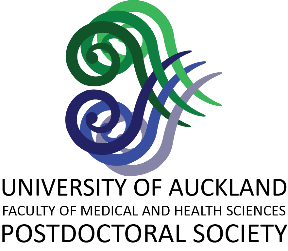 The FMHS Postdoctoral Society (FMHS-PDS) is calling for applications for the FMHS PDS Visiting Scholar Award. The mission of the FMHS-PDS is to promote the interests of Postdoctoral researchers in the Faculty of Medical and Health Sciences, and to create opportunities for their networking, collaboration, and professional development. Purpose of the AwardThe key purpose for this award is to help FMHS-PDS members to host visiting academics who are recognised experts in their field, thereby strengthening research links across Aotearoa New Zealand. The goal of the award is to foster collaboration, collegiality, disseminate research, and contribute to career development. Information for applicantsThe FMHS-PDS Visiting Scholar Award provides funding for FMHS PDS members (as defined in our charter) to host a visiting scholar. This can include provision for return airfares/transport, accommodation, and catering for a networking event up to the maximum value of $1500.It is expected that all PDS Visiting Scholars will undertake at least one open lecture or seminar that will benefit the wider FMHS community, including staff and students. Visiting scholars must agree to participate in media activities where relevant. Your application should include the following:FMHS PDS visiting scholar award cover page and signature pageApplication (1-page max): Outline the visiting scholar’s outstanding contributions in their discipline, and why inviting them will be of benefit to the applicant and the wider FMHS community. Outline the proposed lecture/seminar/networking event.Provisional budget. Please use Orbit to obtain quotes where applicable. If co-funding is available, please include details in your budget justification. CV of the visiting scholar (NZ MSI standard CV accepted)Optional abstract of the proposed seminar (1-page max)Eligibility criteriaThe applicant must be employed by The University of Auckland or UniServices as a Research Fellow, Senior Research Fellow, or fixed-term academic, and be Ph.D. qualified at the time of application. Applications must be supported by at least one other nominator employed by The University of Auckland or UniServices. Please contact us if you are unsure of your eligibility.The visiting scholar must be employed at a New Zealand University or New Zealand research institute (public or private) outside The University of Auckland. There are limited allowances for unexpected expenses. In such an event, cases must be brought to the PDS co-presidents in writing for approval of the FMHS-PDS board.DeadlinesAll applications will need to be submitted electronically by e-mail to fmhs-res-fellows@auckland.ac.nz. Applications are accepted year-round until funding runs out. Contact fmhs-res-fellows@auckland.ac.nz for any enquiries about the FMHS PDS Visiting Scholar Award.It is expected that travel must be undertaken within 2022. All expenditure must be accounted for in the report submitted on completion of the travel and before 20 Nov 2022. For travel after 20 Nov, it is expected that all expenses be pre-paid/invoiced before 20 Nov 2022.Glossary of TermsApplicant: Person applying for the award. The primary host of the visiting scholar. The applicant is responsible for organising the travel, accommodation, and seminar of the visiting scholar. The applicant must be employed by The University of Auckland or UniServices as a Research Fellow, Senior Research Fellow, or fixed-term academic, and be PhD qualified at the time of application. Nominator: Person that seconds the nomination of the visiting scholar. The nominator must be employed by The University of Auckland or UniServices. The purpose of the nominator is to ensure the wider appeal of the visiting scholar and hence should not be a member of the same lab group. Visiting scholar: Person visiting from outside the University of Auckland. The visiting scholar must be employed at another New Zealand University or New Zealand research institute (public or private). Mentor/supervisor: A senior University of Auckland staff member who is an experienced and trusted adviser of the applicant or oversees the applicant’s career. e.g. HOD or line-manager. FMHS Postdoctoral Society Visiting Scholar Award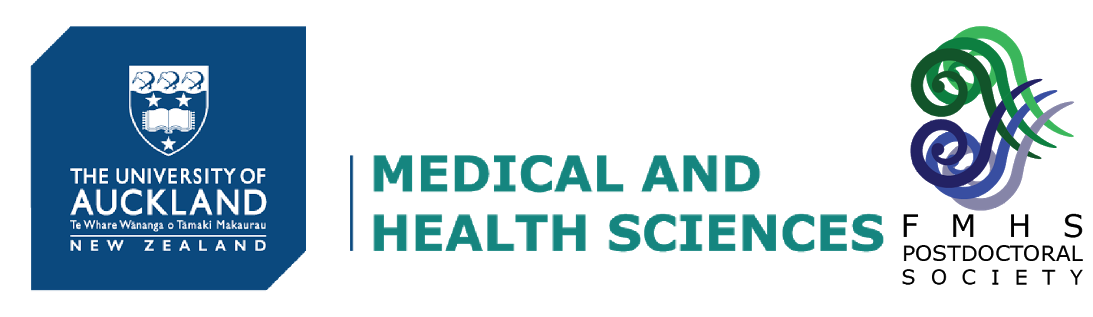 Cover and signature pagesApplicant:Nominator:Visiting scholar:Application (1 page maximum)Budgete.g.flights/transportaccommodationcatering (if unsure on how to budget for this, please email fmhs-res-fellows@auckland.ac.nz for help)New Zealand Standard Curriculum Vitae TemplateInstructions in italics should be deleted before you submit your CV.PART 1Delete and start typing here.  List in reverse date order.  Start each qualification on a new line as per the example:e.g. Year conferred, qualification, discipline, university/institute.Delete and start typing here.  List in reverse date order.  Start each position on a new line as per the example:e.g. Year-year, job title, organisation.Delete and start typing here.List any significant interruptions to your career (e.g. sickness, parental leave). Delete and start typing here.Delete and start typing here.  List in reverse date order.  Start each professional distinction on a new line as per the example:e.g. Year / year-year, distinction.PART 2Expand/reduce the following table as needed, listing publications relevant to your proposal.  List in reverse date order.  Bold your name in lists of authors.Optional: Abstract of proposed seminar/lecture/workshopName:Position:Department:Email:Phone:Name:Position:Department:Email:Amount Requested:Is partial funding acceptable?Name:Affiliation:Proposed Travel Dates:Research Area/ Expertise: ApplicantApplicantApplicantNameSignatureDateNominatorNominatorNominatorNameSignatureDateVisiting ScholarVisiting ScholarVisiting ScholarNameSignatureDateMentor/SupervisorMentor/SupervisorMentor/SupervisorNameSignatureDate1a.   Personal details1a.   Personal details1a.   Personal details1a.   Personal details1a.   Personal details1a.   Personal details1a.   Personal details1a.   Personal details1a.   Personal details1a.   Personal detailsFull nameTitleTitleFirst nameFirst nameSecond name(s)Second name(s)Second name(s)Family nameFamily namePresent positionPresent positionPresent positionPresent positionOrganisation/EmployerOrganisation/EmployerOrganisation/EmployerOrganisation/EmployerContact AddressContact AddressContact AddressContact AddressContact AddressContact AddressPost codePost codeWork telephoneWork telephoneMobileEmailEmailPersonal website (if applicable)Personal website (if applicable)http://http://http://http://http://http://http://http://1b.   Academic qualifications1c.   Professional positions held1d.   Present research/professional speciality1e.   Total years research experienceyears1f.   Professional distinctions and memberships (including honours, prizes, scholarships, boards or governance roles, etc)1g.   Total number of peer reviewed publications and patentsJournal articlesBooksBook chapters, books editedConference proceedingsPatents1g.   Total number of peer reviewed publications and patents2a.   Research publications and dissemination Peer-reviewed journal articlesPeer reviewed booksPeer reviewed book chapters, books editedRefereed conference proceedingsPatentsOther forms of dissemination (reports for clients, technical reports, popular press, etc)